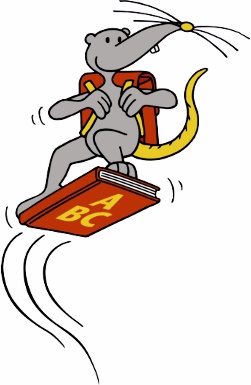 Az iskolakezdőkszüleinekSzórakoztató olvasás akönyvtárbanKedves Szülők!Gyermekük pár nappal ezelőtt lett beiskolázva. Biztos nagyon izgatottan várta az iskolát!Most nagyon fontos, hogy gyermekük olyan könyvekhez jusson, amelyek érdeklik és szórakoztatják. Így kedvet kap a betűk világának felfedezéséhez és könnyebben sajátítja el az olvasást és az írást.Könyvtárunk széles választékkal várja a gyermekeket: egyszerű képeskönyvek és szórakoztató, izgalmas felolvasára vagy saját olvasásra szánt mesekönyvek mellett ismeretterjesztő könyveket is talál, melyekből megismerheti a nagyvilágot. Önnöknek pedig gazdag felnőttirodalom és számos ismeretterjesztő könyv áll rendelkezésükre.A gyermeknek a beiratkozás és a könyvkölcsönzés díjmentes. A gyermeke iskolatáskájában található az ehhez szükséges utalvány.Örömmel várjuk látogatásukat, hogy megismerhessük egymást!Nyitvatartásunk:HÉTFŐ: 		[MONTAG – ZEITEN]KEDD:			[DIENSTAG – ZEITEN]SZERDA:		[MONTAG – ZEITEN]CSÜTÖRTÖK:	[DONNERSTAG – ZEITEN]PÉNTEK:		[FREITAG – ZEITEN]SZOMBAT:		[SAMSTAG – ZEITEN]VASÁRNAP:		[SAMSTAG – ZEITEN]Az Önök könyvtára:___________________________________________(Name der Bücherei)___________________________________________(Adresse)___________________________________________(Telefon, E-Mail)